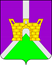 АДМИНИСТРАЦИЯ ЛЕНИНСКОГО СЕЛЬСКОГО ПОСЕЛЕНИЯУСТЬ-ЛАБИНСКОГО РАЙОНАПРОЕКТ ПОСТАНОВЛЕНИЯот 15.11.2021г.										№ 126Об утверждении Порядка формирования и ведения реестраисточников доходов бюджета Ленинского сельского поселения             Усть-Лабинского района          В соответствии с пунктом 7 статьи 47.1 Бюджетного Кодекса Российской Федерации и постановлением Правительства РФ от 31 августа 2016 года № 868 «О порядке формирования и ведения перечня источников доходов Российской Федерации»  п о с т а н о в л я ю:1. Утвердить Порядок формирования и ведения реестра источников доходов бюджета Ленинского сельского поселения Усть-Лабинского района, согласно приложению.2. Общему отделу администрации Ленинского сельского поселения Усть-Лабинского района (Пулека) обнародовать настоящее постановление и разместить на официальном сайте Ленинского сельского поселения Усть-Лабинского района в сети «Интернет».3. Контроль за исполнением настоящего постановления оставляю за собой.4. Постановление вступает в силу со дня его официального обнародования.Глава Ленинского сельского поселения Усть-Лабинского района                                                                В.П. АвджянПриложениек постановлению администрацииЛенинского сельского поселенияУсть-Лабинского районаот 15.11.2021г. № 126Порядок формирования и ведения реестра источников доходов бюджета Ленинского сельского поселения Усть-Лабинского районаНастоящий порядок разработан в  соответствии с пунктом 7 статьи 47.1 Бюджетного кодекса Российской Федерации  и Общими требованиями к составу информации, порядку формирования и ведения реестра источников доходов РФ, утвержденными постановлением Правительства РФ от 31 августа 2016 г. № 868 «О порядке формирования и ведения перечня источников доходов Российской Федерации» и определяет правила формирования и ведения реестра источников доходов бюджета (далее - реестры источников доходов бюджета Вимовского сельского поселения Усть-Лабинского района.Для целей настоящего Порядка применяются следующие понятия:    -  перечень источников доходов бюджета Ленинского сельского поселения Усть-Лабинского района – свод (перечень) федеральных налогов и сборов, региональных и местных налогов, страховых взносов на обязательное социальное страхование, иных обязательных платежей, других поступлений, являющихся источниками формирования доходов бюджета Ленинского сельского поселения Усть-Лабинского района , с указанием правовых оснований их возникновения, порядка расчета (размеры, ставки, льготы) и иных характеристик источников доходов бюджета Ленинского сельского поселения Усть-Лабинского района, определяемых настоящим Порядком;                                                                 -  реестр источников доходов бюджета – свод информации о доходах бюджета по источникам доходов бюджета Ленинского сельского поселения Усть-Лабинского района, формируемой в процессе составления, утверждения и исполнения бюджета, на основании перечня источников доходов бюджета Ленинского сельского поселения Усть-Лабинского района.                                                                             Формирование и ведение реестра источников доходов бюджета Ленинского сельского поселения Усть-Лабинского района осуществляется финансовым отделом администрации Ленинского сельского поселения Усть-Лабинского района.Реестр источников доходов бюджета Ленинского сельского поселения Усть-Лабинского района ведется на государственном языке Российской Федерации.Реестр источников доходов бюджета Ленинского сельского поселения Усть-Лабинского района хранится в соответствии со сроками хранения архивных документов, определенными в соответствии с законодательством Российской Федерации об архивном деле. Финансовый отдел администрации Ленинского сельского поселения Усть-Лабинского района осуществляет проверку фрагментов реестра источников доходов, на предмет отсутствия искажений и неточностей в обязательных реквизитах нормативных правовых актов Российской Федерации, муниципальных правовых актов администрации Ленинского сельского поселения Усть-Лабинского района  договоров и соглашений (отдельных статей, пунктов, подпунктов, абзацев нормативных правовых актов, договоров и соглашений), содержащихся в представленном фрагменте реестра источников доходов, а также на предмет соответствия нормам действующего законодательства муниципальных правовых актов.Формирование и ведение реестра источников доходов бюджета Ленинского сельского поселения Усть-Лабинского района осуществляется в бумажном и электронном форматах.Формирование и ведение реестра источников доходов бюджета Ленинского сельского поселения Усть-Лабинского района   осуществляется путём внесения в электронный документ сведений об источниках доходов бюджета Ленинского сельского поселения Усть-Лабинского района, обновления и (или) исключения этих сведений.Формирование и ведение реестра источников доходов бюджета Ленинского сельского поселения Усть-Лабинского района осуществляется по форме согласно приложению к настоящему Порядку. Данные реестра используются при составлении проекта бюджета Ленинского сельского поселения Усть-Лабинского района на очередной финансовый год. Глава Ленинского сельского поселения Усть-Лабинского района 				 	               В.П. Авджян